Publicado en Cuajimalpa de Morelos el 03/03/2021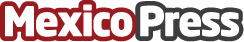 Por noveno año consecutivo Cotemar recibe el distintivo ESRCotemar recibió por noveno año consecutivo el Distintivo ESR, Empresa Socialmente Responsable, que otorga el Centro Mexicano para la Filantropía (Cemefi) y la Alianza por la Responsabilidad Social Empresarial por México (AliaRSE), destacando el esfuerzo de la organización para dar continuidad a sus esfuerzos de responsabilidad social a pesar del año tan complicadoDatos de contacto:Israel Ramón Estrada Vidal9383811400Nota de prensa publicada en: https://www.mexicopress.com.mx/por-noveno-ano-consecutivo-cotemar-recibe-el Categorías: Comunicación Campeche Nuevo León Ciudad de México Otras Industrias http://www.mexicopress.com.mx